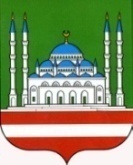 НачальникуДепартамента культуры Мэрии г. ГрозногоМ. С - М. АмаевойОтчето работе Ансамбля песни «Столица»за декабрь 2020 г.Гражданско–патриотическое воспитание подрастающего поколения	11 декабря в 15-00 ч. в ДК им. Ш.Эдисултанова состоялся онлайн – концерт ко Дню конституции РФ. Конституция – это высший нормативно-правовой акт, который закрепляет государственное устройство нашей страны. В Чеченской Республике ежегодно отмечают День Конституции.Количество участников – 2 чел.Профилактика дорожно – транспортных нарушений10 декабря в 16-00 ч. для работников ансамбля песни «Столица» был проведен Информационный час «Регулируемый перекресток». Перекресток – это участок дороги, где пересекаются пути транспорта и пешеходов. Обсуждали правила поведения на дороге и насколько важно их помнить. Цель: воспитывать осторожность и умение анализировать дорожные ситуации. Количество участников – 1 чел., зрителей – 15 чел.В декабре 2020 г. в ансамбле песни «Столица» прошло 2 мероприятия.(1 онлайн - концерт, 1 беседа)Количество участников и зрителей 18 человек;Участников –   3 чел., зрителей – 15 чел.Количество зрителей концертных мероприятий – 0Директор                                                                                    И.М. МусхабовИсп.: Х.Б. Марзабекова8 (928) 641 24 60Департамент культуры Мэрии г. ГрозногоМуниципальное бюджетное учреждениеАНСАМБЛЬ ПЕСНИ «СТОЛИЦА»Г. ГРОЗНОГО(МБУ Ансамбль песни «Столица»г. Грозного)пр. А.А. Кадырова, 39, г. Грозный,Чеченская Республика, 364021тел.: (8712) 22-63-04; e-mail: stolica_mz@mail.ru;http://depcult95.ru;ОКПО 66587337; ОГРН 1102031004448;ИНН/КПП 2014004048/201401001Соьлжа - Г1алин Мэрин культуран ДепартаментМуниципальни бюджетан учреждениИЛЛИЙН АНСАМБЛЬ «СТОЛИЦА» СОЬЛЖА - Г1АЛИН(МБУ Иллийн Ансамбль «Столица» Соьлжа - Г1алин)А.А. Кадыровн ц1арах пр., 39, Сольжа-Г1ала,Нохчийн Республика, 364021;тел.: (8712) 22-63-04; e-mail: stolica_mz@mail.ru;http://depcult95.ru;ОКПО 66587337; ОГРН 1102031004448;ИНН/КПП 2014004048/201401001№На №На №отНаименованиеколичество мероприятийколичество участниковКоличество зрителейДуховно-нравственноевоспитание​12-Патриотическое воспитание000Профилактика здорового образа жизни000Профилактика наркомании000Профилактика правонарушений1115Профилактика терроризма и экстремизма000Внеплановые мероприятия000ИТОГО2315​Конкурсы​000Участие в Республиканских конкурсах000Участие в Международных конкурсах000